Stoke Gabriel Parish CouncilMinutes from the Extraordinary Parish Council Meeting held on 9th January 2023 at 7pmPresent: Cllrs Tully (Chair), Harris, King, Blood, Bridge, one member of the public, Rob Barber (Locum Parish Clerk)23/9.1/01 Apologies: Cllrs Collings, Callaghan, Patch, and Fletcher.All apologies were approved.23/9.1/02 Declaration of Interests – Cllr Harris declared an interest in Planning Item 4 (3435/22/ARM)23/9.1/03 Dispensation Requests - NoneStanding Orders were suspended23/9.1/04 Public ParticipationA member of the public gave a detailed account of his objection to Planning Item 3787/22/HHO.Standing Orders were reinstated23/9.1/05 PlanningThe Parish Council comments can be viewed on the South Hams District Council Planning Portal.The Parish Council comments can be viewed on the South Hams District Council Planning Portal.Councillor Harris left the Meeting RoomThe Parish Council comments can be viewed on the South Hams District Council Planning Portal.Councillor Harris returned to the Meeting Room.23/9.1/06 To agree or otherwise use of S111 Monies to show appreciation to Hoyle Copse volunteers for their work.It was agreed to use S111 Monies (see payment below)23/9.1/07 To approve or otherwise the payment of the invoices and expense claims below.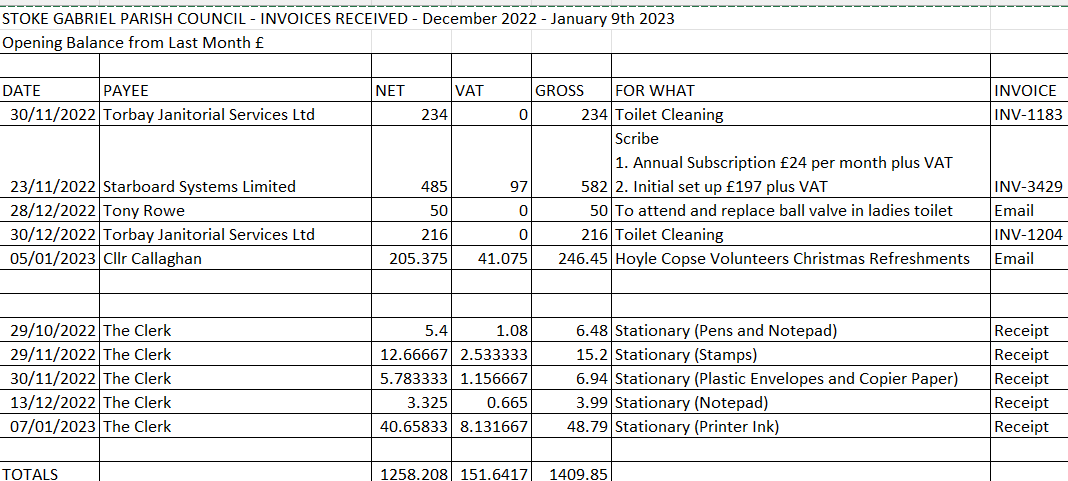 All payments were approved.Date and time of next meeting: There will be an Extraordinary Council Meeting on Friday 13th January 2023 at 7pm to approve the appointment of a permanent Clerk to the Parish Council.The Meeting closed at 7.58pmRob BarberLocum Clerk to Stoke Gabriel Parish Council5Reference3787/22/HHOProposalHouseholder application for proposed landscaping to rear garden and proposed secure car port to Northeast Corner (Retrospective)Site AddressMarians Maples, Vicarage Close, Stoke Gabriel, TQ9 6QTComments Required byExtension granted until 10th January 2023Decision of CouncilOBJECT 1Reference4110/22/HHOProposalHouseholder application for additional ground floor windowSite AddressGabriel Lodge, Vicarage Close, Stoke Gabriel TQ9 6QTComments Required by19th January 2023Decision of Council SUPPORT2Reference4153/22/HHOProposalHouseholder Application for proposed replacement and small deck extension of balconySite AddressPool Cottage, Mill Hill, Stoke Gabriel, TQ9 6RDComments Required by19th January 2023Decision of Council OBJECT3Reference3690/22/HHOProposalHouseholder application for retention of outbuilding and pergola (retrospective)Site Address3 Rowes Farm Barns, Aish Road, Stoke Gabriel, TQ9 6RTComments Required by22 December 2022 - Extension requested but not yet granted.Decision of Council SUPPORT with comment that not to be used for residential accommodation.4Reference3435/22/ARMProposalApplication for approval of reserved matters following outline approval reference 3138/17/OPA relating to appearance landscaping, layout and scale of 9 housesSite AddressLand at Four Cross Paignton Road, Stoke GabrielComments Required byExtension granted to 10th January 2023Decision of Council Parish Council unable to comment as mix of housing proposed is not supported by the Principal Planning Officer